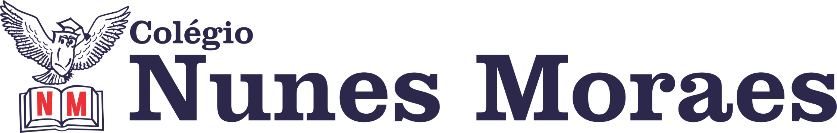 TODO MUNDO PODE PRATICAR  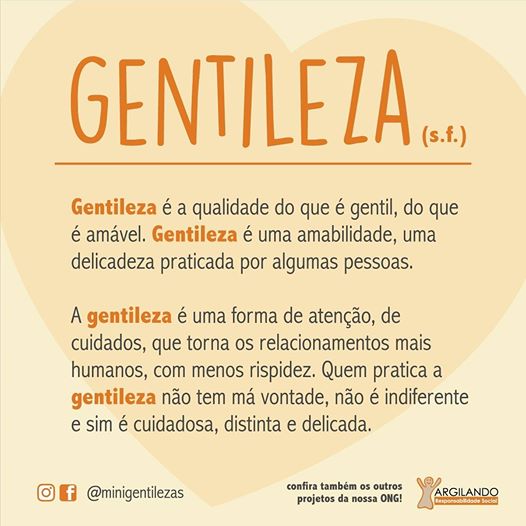 Aproveite as aulas de hoje. Elas foram preparadas para você com muito carinho. ►1ª AULA: 13h -13:55’  -  BIOLOGIA 2 - PROFESSOR DONISETHI LÉLIS      FRENTE 2  - AULA 09 – HISTOLOGIA ANIMAL II: CARTILAGINOSO, OSSEO E SANGUINEO.Passo 1- Acessar o link do meet a ser enviado pelo professor Donisethi no inicio de sua  aula pelo zap. – 5 minutos . Passo 2-  Acompanhar  a aula online  do Prof.Doniseth.Caso não consiga acessar, comunique-se com a   Coordenação ,  assista à videoaula e somente depois realize os passos seguintes. Link:  https://app.portalsas.com.br/sastv/#/channels/1/videos/361?qrcode=truePasso 3- Faça as questões Atividades para Sala  - 1,2,3 e 4  -  páginas  45  e  46. Durante esse tempo, estarei à disposição para tirar dúvidas pelo nosso grupo de whatsapp. *Envie foto da atividade realizada  para FLY NUNES MORAES. Escreva a matéria, seu nome e seu número em cada página.Os comentários das questões serão enviados pelo professor Donisethi no final da aula, para dar um suporte maior. Tarefa de casa:  Atividades propostas  - de 1 a 10 das páginas 47e 48. Obs: as dúvidas serão retiradas na aula seguinte a pedidos!!!►2ª AULA: 13:55’-14:50’  -  QUÍMICA 2   -  PROFESSORA KATHARINA FERNANDES  FRENTE  1 – AULA 10 – ÁCIDOS II - FORÇA ÁCIDA E NOMENCLATURAPasso 1 – Encontro pelo Meet pelo link disponibilizado no início da aula.Caso não consiga acessar o Meet,  comunique-se com a   Coordenação.  Em seguida assista à videoaula no link abaixo. Somente DEPOIS realize o passo 2.https://youtu.be/2baXwoa9iBQPasso2 – É muito importante que você faça muitos exercícios do conteúdo aprendido para treinar seus conhecimentos. Desse modo, faça as atividades para sala da página 7, questões 3 e 4. *Envie foto das atividades resolvidas para FLY NUNES MORAES . Escreva a matéria, seu nome e seu número em cada página.Passo 3 – A cada ciclo de questões podemos os discutir as suas dúvidas com resolução e o gabarito.Passo 4 – Atividade de casa: atividades propostas – página 8 e 9 – Questões 3, 6, 7 e 8. Para complementar seus estudos você pode realizar essa lista de exercícios Modelo UECE sobre a temática da aula. O endereço de acesso: www.sprweb.com.br/lista/O código desta lista (1161989059)Ou, opcionalmente, direto no link: http://www.sprweb.com.br/lista/?COD=1161989059►3ª AULA: 14:50’-15:45’   -  HISTÓRIA 2   -  PROFESSOR RÔMULO VIEIRA AULA 11- Economia e sociedade no Segundo ReinadoPasso 1 - Assistir à aula no google meet. Será apresentada nesse vídeo a história política do Segundo Reinado.Caso não consiga acessar o Meet,  comunique-se com a   Coordenação.  Em seguida assista à videoaula no link abaixo. Somente DEPOIS realize o passo 2.https://www.youtube.com/watch?v=Pugx-Wg37ToHYPERLINK "https://www.youtube.com/watch?v=Pugx-Wg37To&list=PL0MlWarTr_1bLkreCKi8KtfVB3k4YEDuV&index=149"&HYPERLINK "https://www.youtube.com/watch?v=Pugx-Wg37To&list=PL0MlWarTr_1bLkreCKi8KtfVB3k4YEDuV&index=149"list=PL0MlWarTr_1bLkreCKi8KtfVB3k4YEDuVHYPERLINK "https://www.youtube.com/watch?v=Pugx-Wg37To&list=PL0MlWarTr_1bLkreCKi8KtfVB3k4YEDuV&index=149"&HYPERLINK "https://www.youtube.com/watch?v=Pugx-Wg37To&list=PL0MlWarTr_1bLkreCKi8KtfVB3k4YEDuV&index=149"index=149Passo 2 - Resolução das questões 2 e 3 da página 87 - Atividades para sala. *Envie foto das atividades resolvidas para FLY NUNES MORAES. Escreva a matéria, seu nome e seu número em cada página.Atividade de casa: resolução das questões  4, 5 e 6 da página  88 e 89. (Atividades propostas). ENVIAR ATÉ: 19/06/20.►INTERVALO: 15:45’-16:10’    ►4ª AULA:   16:10’-17:05’ – QUÍMICA 2   -  PROFESSORA KATHARINA FERNANDES     FRENTE 1 – AULA 11: ÁCIDOS III - NOMENCLATURA DE ÁCIDOSPasso 1 – Encontro pelo Meet pelo link disponibilizado no início da aula;Caso não consiga acessar o Meet,  comunique-se com a   Coordenação.  Em seguida assista à videoaula no link abaixo. Somente DEPOIS realize o passo 2.https://youtu.be/U4R5OFxOUdMPasso2 – É muito importante que você faça muitos exercícios do conteúdo aprendido para treinar seus conhecimentos. Desse modo, faça as atividades para sala da página11, questões 2  e 4.*Envie foto das atividades resolvidas para FLY NUNES MORAES. Escreva a matéria, seu nome e seu número em cada página.Passo 3 – A cada ciclo de questões podemos os discutir as suas dúvidas com resolução e o gabarito.Passo 4 – Atividade de casa: atividades propostas – páginas 11 e 12  – Questões ímpares.  Para complementar seus estudos assista o vídeo do link abaixo:https://www.youtube.com/watch?v=sCgdY3Xx-Gw►5ª AULA:   17:05’ – 18:00’-  MATEMÁTICA 2  - PROFESSOR FRANCISCO PONTES  FRENTE II - AULA 9, 10, 11 e 12 – GEOMETRIA PLANA IX, X, XI e XII (REVISÃO COM CORREÇÃO DOS EXERCÍCIOS), Relações métricas no triangulo retângulo. 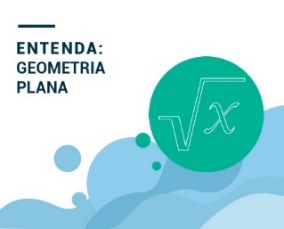 ETAPAS PARA O DESENVOLVIMENTO DA AULAETAPA 1 – ACESSO ao Google Meet, (https://bit.ly/acessomeet).# Videoaula complementar: https://bit.ly/a12geometriaplanaXII# Acompanhar a correção das atividades# Teorema de Tales e das bissetrizes# Semelhança de triângulos # Relações métricas entre comprimentos, áreas e volumes# Relações métricas no triangulo retângulo # Acompanhar a correção das atividades # Teoria da apostila SAS – p. 20 a 32Caso você não consiga acessar a aula pelo google meet,  comunique-se com a coordenação. DEPOIS,  - assista à videoaula complementar : https://bit.ly/a12geometriaplanaXII- leia a teoria da apostila SAS – p. 20 a 32-fique atento às mensagens que seu professor envia para o grupo de whatsapp- realize a etapa 2ETAPA 2 – ATIVIDADE DE SALA PARA ENVIOResolva as questões: 1, 2 e 3 (atividades para sala), p. 30*Envie foto das atividades resolvidas para FLY NUNES MORAES. Escreva a matéria, seu nome e seu número em cada página.ATIVIDADE PARA CASA (Uso da Plataforma SAS)TAREFA ONLINE - Matemática 2 · Capítulo 10: Geometria Plana X – Semelhança de triângulosTAREFA ONLINE - Matemática 2 · Capítulo 11: Geometria Plana XI – Relações métricas entre comprimentos e áreas de figuras semelhantesResponder até: 22/06/2020 – segunda-feira.►6ª AULA:    18:00’  - 18:55’   –  QUÍMICA 1   – PROFESSOR RENATO DUARTE  FRENTE 3 - CAPÍTULO 9 – LIGAÇÃO IÔNICAPasso 1 – Acessar o link do Google Meet para a aula online. Link disponibilizado no momento da aula.   Caso não consiga acessar o Meet,  comunique-se com a   Coordenação.  Em seguida assista à videoaula no link abaixo. Somente DEPOIS realize o passo 2.Passo 2 – (COMPLEMENTAR) Assistir o vídeo SAS ao Vivo – disponível em: https://youtu.be/CVOM7Q5LSTkPasso 3 – É muito importante que você faça muitos exercícios do conteúdo aprendido para treinar seus conhecimentos. Desse modo, faça as atividades para sala da página 45.*Envie foto das atividades resolvidas para FLY NUNES MORAES. Escreva a matéria, seu nome e seu número em cada página.Passo 4 – Ao final da aula, enviarei a correção com a resolução das atividades de sala. Tarefa de casa: atividades propostas – páginas 45 a 47 – Questões 01 a 05.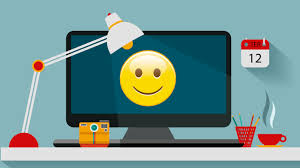 Aulas concluídas. Parabéns por seu empenho.